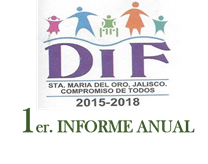 PRESIDENTE: ELEAZAR MEDINA CHAVEZPRESIDENTA DE DIF: MA.GUADALUPE LOPEZ ALCAZAR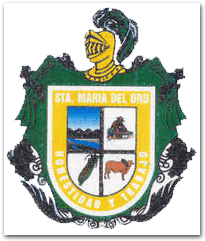 DIRECTORA: GUADALUPE SANDOVAL FARIASTITULAR DE LA UNIDAD DE TRANSPARENCIA OSCAR RODRIGUEZ SANCHEZPRESIDENTE: ELEAZAR MEDINA CHAVEZPRESIDENTA DE DIF: MA.GUADALUPE LOPEZ ALCAZARDIRECTORA: GUADALUPE SANDOVAL FARIASTITULAR DE LA UNIDAD DE TRANSPARENCIA OSCAR RODRIGUEZ SANCHEZPRESIDENTE: ELEAZAR MEDINA CHAVEZPRESIDENTA DE DIF: MA.GUADALUPE LOPEZ ALCAZARDIRECTORA: GUADALUPE SANDOVAL FARIASTITULAR DE LA UNIDAD DE TRANSPARENCIA OSCAR RODRIGUEZ SANCHEZPRESIDENTE: ELEAZAR MEDINA CHAVEZPRESIDENTA DE DIF: MA.GUADALUPE LOPEZ ALCAZARDIRECTORA: GUADALUPE SANDOVAL FARIASTITULAR DE LA UNIDAD DE TRANSPARENCIA OSCAR RODRIGUEZ SANCHEZPRESIDENTE: ELEAZAR MEDINA CHAVEZPRESIDENTA DE DIF: MA.GUADALUPE LOPEZ ALCAZARDIRECTORA: GUADALUPE SANDOVAL FARIASTITULAR DE LA UNIDAD DE TRANSPARENCIA OSCAR RODRIGUEZ SANCHEZARTÍCULO 8, FRACCIÓN V, INCISO S).GASTOS DE VIAJES OFICIALES, FEBRERO 2018ARTÍCULO 8, FRACCIÓN V, INCISO S).GASTOS DE VIAJES OFICIALES, FEBRERO 2018ARTÍCULO 8, FRACCIÓN V, INCISO S).GASTOS DE VIAJES OFICIALES, FEBRERO 2018ARTÍCULO 8, FRACCIÓN V, INCISO S).GASTOS DE VIAJES OFICIALES, FEBRERO 2018ARTÍCULO 8, FRACCIÓN V, INCISO S).GASTOS DE VIAJES OFICIALES, FEBRERO 2018VIATICOS“SU COSTO”VIAJESOFICIALES“LUGAR”RESULTADOSNOMBRE DEL RESPONSABLE“QUEN VIAJA”ITINERARIOAGENDA$2,670SAHUAYO 10-02-18SE COMPRO COBIJAS MA GUADALUPE LOPEZ ALCAZAR, GUADALUPE SANDOVAL FARIAS , ACOMPAÑADAS POR EL CHOFER GUILIBARDO OCEGUERA VARGASALREDEDOR DE 9 HORAS$120010-02-18SE COMPRO MEDICAMENTOS Y PAÑALES PARA BENEFICIAR A PERSONITAS VULNERABLES DE ESCASOS RECURSOS MA GUADALUPE LOPEZ ALCAZAR, GUADALUPE SANDOVAL FARIAS , ACOMPAÑADAS POR EL CHOFER GUILIBARDO OCEGUERA VARGASALREDEDDOR DE 8 HORAS$600MAZAMITLA08-02-2017VIAJE A MAZAMITLA A REVISION DE CUENTA AL BANCO GUADALUPE SANDOVAL FARIAS,MA. GUADALUPE LOPEZ ALCAZAR, ACOMPAÑADAS POR EL CHOFER GUILIBARDO OCEGUERA VARGAS6  HORAS